Бондаренко Светлана Юрьевна          РЕЗЮМЕ          соискателя на должность          «Бухгалтер»Личные данные: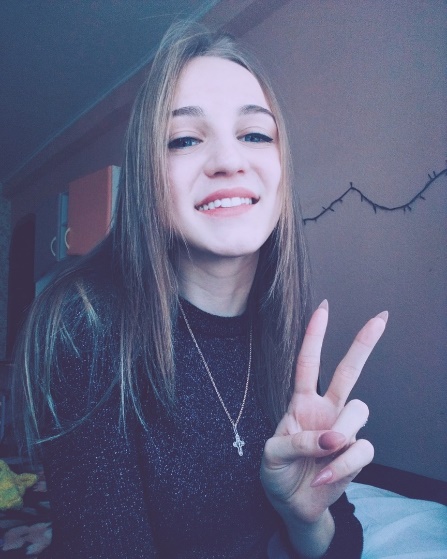 Адрес: г. Амурск, пр-т Мира 42а, кв 66Контактные данные: 8 9997951175 E-mail: Сведения о себеДата рождения: 24 августа 2001г.Семейное положение: не замужемЛичные качества: ответственность, коммуникабельность, пунктуальность, стрессоустойчивость.Опыт работы:с 27.05.2019 по 22.06.2019с 09.12.2019 по 30.12.2019 Учебная бухгалтерия на базе КГБ ПОУ Комсомольский-на-Амуре Колледж Технологий и Сервиса Учебная практика на базе КГБ ПОУ Комсомольский-на-Амуре Колледж Технологий и СервисаОбразование:КГБ ПОУ «Комсомольский-на-Амуре колледж технологий и сервиса»Специальность: Экономика и бухгалтерский учет (по отраслям)Февраль 2020 год – прошла сертификацию по профессии «Кассир»Профессиональные навыки: Я знаю:  порядок организации учета имущества предприятия и источников его формирования, технологию составления бухгалтерской отчетности, технологию проведения инвентаризации, системы налогообложения, организацию учета расчетов с персоналом и прочими дебиторами и кредиторами  Я умею: работать с программой 1С – Бухгалтерия, оформлять первичные документы и учетные регистры, составлять промежуточную и годовую отчетность, производить расчет с персоналом по оплате труда и прочим операциям, проводить инвентаризациюТехнические навыки:Опытный пользователь MS Word, Excel,                                 1C Бухгалтерия Опыт работы с офисным оборудованием (ПК, факс, копировальные аппараты, сканеры, принтеры)Дополнительные сведения о себе:контактность;умение находить оптимальное решение в любой ситуации, в том числе – в нестандартной. Внимательность, умение работать с большим объемом информации, легко обучаема, умение перестраивать свою работу в связи с изменениями законодательства.